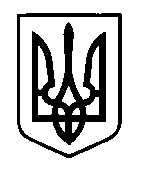 УКРАЇНАПрилуцька міська радаЧернігівська областьУправління освіти Про дотримання державних вимог до змісту, обсягу навчальних програм та рівня  компетентностей учнів з математики в закладах загальної середньої освіти №3,10Відповідно до плану роботи управління освіти Прилуцької міської ради на 2018-2019 навчальний рік  у грудні поточного року на колегії управління освіти розглядалося питання «Про дотримання державних вимог до змісту, обсягу навчальних програм та рівня  компетентностей учнів з математики в закладах загальної середньої освіти №3,10». Розгляд даного питання проводиться у межах повноважень передбачених частиною 3 статті 37 Закону України «Про загальну середню освіту»  тарозділом 5 Положення про управління освіти Прилуцької міської ради, затвердженим рішенням міської ради (42 сесія 7 скликання) від 23 квітня 2018 року.  З метою об’єктивної підготовки даного питання, наказом по управлінню освіти від 07.12.2018 року №208 було затверджено склад робочої групи. 	Умови для викладання математики в обох навчальних закладах задовільні, школи забезпечені вчителями, що мають відповідну освіту, учні на 100% забезпечені підручниками.	Основною формою перевірки компетнетностей  учнів з математики було написання контрольних робіт (зрізів знань) у 5-х та 9-х класах шкіл №№3,10. Дані роботи було написано одночасно в обох закладах за завданнями підготовленими членами робочої групи відповідно до чинної програми. Вчителі попередньо були ознайомлені із завданнями. Після перевірки робіт вчителями кожна робота була переглянута членами робочої групи.  Отримано наступні результати: -ЗОШ І-ІІІ ступенів №3 імені Сергія Гордійовича Шовкуна9 клас вчитель Руденко Валентина МиколаївнаУ членів робочої групи немає заперечень, щодо оцінювання робіт, всі роботи оцінено якісно, бали виставлено об’єктивно;За підсумками І семестру із 19 учнів, що  писали комплексну контрольну роботу у 9 класі 3 учні мають бали високого рівня, всі вони підтвердили свої знання під час написання зрізів; із 6 учнів, що мають за семестр бали достатнього рівня всі підтвердили свої знання; решта учнів мають бали середнього рівня з них лише один учень написав контрольну роботу на 7 балів, решта повністю підтвердили свої  знання.5 –А клас вчитель Кеценко Тетяна ВасилівнаЧлени робочої групи вважають, що при оцінюванні робіт 3 учнів учитель допустив неточність і пропонують одному учню підвищити оцінку на 1 бал і ще двом  на один бал оцінку знизити;За підсумками І семестру 1 учень має високий бал з математики, що і було підтверджено на контрольній роботі; 10 учнів мають за семестр бали достатнього рівня, з них контрольну роботу написали на бали достатнього рівня 8 учнів, 2 учні написали роботу на середній бал; бали  середнього  рівня за І семестр мають 9 учнів, з них підтвердили свої оцінки 6 учнів, решта 3 учні отримали бали низького рівня.5 –Б клас вчитель Кеценко Тетяна ВасилівнаЧлени робочої групи вважають, що при оцінюванні робіт 2 учнів учитель допустив неточність і пропонують одному учню підвищити оцінку на 1 бал та     одному в на один бал оцінку знизити;За підсумками І семестру 1 учень має високий бал з математики, контрольну роботу на бали високого рівня виконали 6 учнів (з урахуванням корекції оцінок робочою групою); 13 учнів мають за семестр бали достатнього рівня, з них контрольну роботу написали на бали високого та достатнього рівня 12 учнів, 1 учень  написав роботу на 5 балів; бали достатнього рівня за І семестр мають 6 учнів, з них підтвердили свої оцінки 4 учні, решта 2 учні отримали бали низького рівня.ЗОШ І-ІІІ ступенів №105  клас вчитель Карпенко Яна МиколаївнаЧлени робочої групи вважають, що при оцінюванні робіт 9 учнів (із 22) учитель завищив оцінки і пропонують знизити цим учням оцінки на     1бал; Бали високого рівня (за поточними та тематичними оцінками) мають 7 учнів, з них на бали високого рівня написала контрольну роботу лише 1 учениця;  10 учнів мають бали достатнього рівня, з них лише 3 учні підтвердили свої знання на контрольній роботі, причому 2 учні написали роботу взагалі на 3 бали; 5 учнів мають оцінки середнього рівня всі вони підтвердили свої знання написавши контрольну роботу на 4 бали. 9 клас вчитель Карпенко Яна МиколаївнаЧлени робочої групи вважають, що при оцінюванні робіт 7 учнів (із 24) учитель завищив оцінки, причому одному учневі пропонується знизити оцінку на 2 бали, а решті на 1бал;  Бали високого рівня (за поточними та тематичними оцінками) мають 2 учні, один з них підтвердив свою знання  за результатами контрольної роботи, а один ні; із 14 учнів, що мають поточні  бали достатнього рівня підтвердили свої оцінки 8 учнів;  решта учнів мають бали середнього рівня з них лише один учень написав контрольну роботу на 7 балів,  4 підтвердили свої оцінки, 3 учні написали роботу на бали низького рівня та підтвердили свої  оцінки. В обох навчальних закладах адміністаціями, відповідно до статті 26 розділу ІІІ Закону України «Про освіту», що покладає на директора школи контроль за виконанням освітніх програм, контролюється питання стану викладання математики, його заслуховували на засіданнях педагогічних рад,  видано відповідні накази по закладах освіти, але і рішення педагогічної ради і накази мають формальний характер. Виходячи з вище викладеного,НАКАЗУЮ:Директорам ЗЗСО продовжити роботу щодо функціонування внутрішньої системи якості освіти.ПостійноМіському методичному центрові управління освіти на засіданні ММО вчителів математики продовжити роботу щодо вивчення Критеріїв оцінювання учнів з математики на конкретних прикладах.До кінця 2018-2019 навчального року.Директорам ЗОШ І-ІІІ ступенів №3 імені Сергія Гордійовича Шовкуна та ЗОШ І-ІІІ ступенів №10:Проаналізувати підсумки зрізів знань з математики  на засіданнях шкільних МО;Провести зрізи знань з математики у 6-х та 10-х класах у грудні 2019 року та порівняти результати;Продовжити індивідуальну роботу з учителями математики з метою усунення недоліків виявлених за підсумками зрізів знань.Начальник управління освіти                                                                С.М. ВОВК08 січня 2019 р.НАКАЗм. Прилуки№4